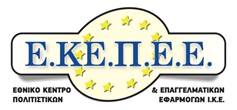 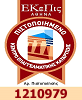 ΔΙΚΑΙΟΛΟΓΗΤΙΚΑ ΣΥΜΜΕΤΟΧΗΣ ΠΡΟΓΡΑΜΜΑΤΟΣ«Συμβουλευτική, Υποστήριξη, Κατάρτιση, Πιστοποίηση και Προώθηση στην Απασχόληση Ανέργων ηλικίας 30-49 ετών σε τεχνικές δεξιότητες κλάδων αιχμής»(VOUCHER 30-49 ετών)Οι ενδιαφερόμενοι θα πρέπει να προσκομίσουν  τα παρακάτω δικαιολογητικά :Αντίγραφο Ταυτότητας ή ΔιαβατηρίουΑντίγραφο  Κάρτας Ανεργίας σε ισχύ, Αποδεικτικό Ανανέωσης & Βεβαίωση ΑνεργίαςΑντίγραφο  απολυτηρίου Δευτεροβάθμιας Εκπαίδευσης ή ανώτερου τίτλου Σπουδών  (ή ΙΕΚ ή ΤΕΙ ή ΑΕΙ) (Σε περίπτωση ξενόγλωσσων απολυτηρίων Λυκείου απαιτείται Επίσημη Μετάφραση & Ισοτιμία και Βεβαίωση Αντιστοιχίας Βαθμού).  Βιογραφικό σημείωμα (αν υπάρχει)IBAN ΤΡΑΠΕΖΑΣ στο όνομα του υποψηφίου (1η σελίδα του βιβλιαρίου)Εκκαθαριστικό σημείωμα της εφορίας για το Φορολογικό έτος 2019Α.Μ.Κ.Α. (Φωτοτυπία εγγράφου που αποδεικνύεται ο Α.Μ.Κ.Α.)Α.Μ.Α. ΕΦΚΑΚωδικοί πρόσβασης στις e-υπηρεσίες του ΟΑΕΔΟι ενδιαφερόμενοι παρακαλούνται να αποστείλουν την αίτηση πλήρως συμπληρωμένη συνοδευόμενη από όλα τα απαραίτητα δικαιολογητικά μέσω email στο ekepee@otenet.grΠληροφορίες και Κατάθεση Αιτήσεων:  Δευτέρα – Παρασκευή 10.00 - 17.00Με ατομική μου ευθύνη, γνωρίζοντας τις κυρώσεις που προβλέπονται από τις διατάξεις της παρ. 6 του άρθρου 22 του Ν. 1599/1986, βεβαιώνω της ακρίβεια των ανωτέρω αναγραφομένων στοιχείων. Έχω ενημερωθεί για τους σκοπούς χρήσης και τα δεδομένα που συλλέγονται και συγκατατίθεμαι στην τήρηση στοιχείων μου προσωπικών δεδομένων, συμπεριλαμβανομένων των ευαίσθητων, στα πλαίσια και υπό τους όρους που θέτει ο Γενικός Κανονισμός Προστασίας Προσωπικών Δεδομένων 2016/679/ΕΕ και το εν γένει ισχύον νομοθετικό και κανονιστικό πλαίσιο για την Προστασία Προσωπικών Δεδομένων, στο οποίο το K.Δ.Β.Μ.2 «Εθνικό Κέντρο Πολιτιστικών  και Επαγγελματικών Εφαρμογών (“Ε.ΚΕ.Π.Ε.Ε.”)  Ι.Κ.Ε.» έχει προσαρμοσθεί και συναινώ προκειμένου να συνεχίσω να λαμβάνω από εσάς στο διαδίκτυο, μέσω emails ή sms, χρήσιμες για εμένα πληροφορίες από την εταιρεία σας, για νέες υπηρεσίες και προγράμματα.ΑΣΠΡΟΠΥΡΓΟΣ Παπαφλέσσα 35, 19300Τηλ: 210 5582372-3-4, Fax: 210 5582375Facebook: www.facebook.com/ekepee.grΚΕΡΚΥΡΑ Αθαν. Πολίτη 11, 49100Τηλ: 26611-81206, 81238, Fax: 26611-81238Facebook: www.facebook.com/ekepee.kerkyrasE-mail: ekepee@otenet.gr  - Website: www.ekepee.gr E-mail: ekepee@otenet.gr  - Website: www.ekepee.gr 